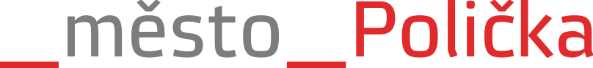 Město Polička, Palackého nám. 160, 572 01 Polička, IČO 00277177VYHLAŠUJE VÝBĚROVÉ ŘÍZENÍdle § 7 zákona č. 312/2002 Sb., o úřednících územních samosprávných celkůa o změně některých zákonů v platném znění,na obsazení pracovního místa: „referent/referentka úseku silničního hospodářství odboru dopravy Městského úřadu Polička“Místo výkonu práce: MěÚ Polička, Nádražní 304, 572 01Předpokládaný termín nástupu: 1. 9. 2018 nebo dle dohodyDruh pracovního poměru:	na dobu neurčitouPlatové zařazení: platová třída 10, dle zákona č. 262/2006 Sb., zákoník práce, a nařízení vlády                 č. 341/2017  Sb., o platových poměrech zaměstnanců ve veřejných službách a správě Druh práce: komplexní aplikace zákona č. 13/1997 Sb., o pozemních komunikacích, zákona č. 361/2000 Sb., o silničním provozu, zákona č. 500/2004 Sb., správní řád, výkresové dokumentace řešených případů, rozhodovací procesy v silničním hospodářstvíUchazeč musí splňovat tyto podmínky pro vznik pracovního poměru:státní občan ČR nebo cizí státní občan s trvalým pobytem na území ČR starší 18 letsvéprávnostbezúhonnostznalost jednacího jazykaDále požadujeme:základní znalost související platné legislativy, zejména zákona č. 13/1997 Sb., o pozemních komunikacích dobrá znalost práce na PC (ovládání MS Windows, MS Office a dalšího kancelářského software),samostatnost, pečlivost, zodpovědnost, flexibilita,dobré komunikační schopnosti při jednání s lidmi, vysoká úroveň vystupování, ústního i písemného projevu,vysoké pracovní nasazení, odolnost vůči stresu, spolehlivost, zdvořilost, ochota k dalšímu profesnímu vzdělávání se v oboru,vyšší odborné nebo vysokoškolské vzdělání technického směru, zejména v oboru konstrukce a dopravní stavby, výhodouNáležitosti písemné přihlášky: jméno, příjmení, titul, datum a místo narození, státní příslušnost, místo trvalého pobytu, číslo občanského průkazu nebo číslo dokladu o povolení k pobytu, datum a podpis uchazeče.Použitelný vzor je přílohou tohoto oznámení.K přihlášce je třeba připojit:strukturovaný životopis, ve kterém se uvedou údaje o dosavadních zaměstnáních a odborných znalostech a dovednostech originál nebo ověřená kopie výpisu z evidence Rejstříku trestů ne starší než 3 měsíce (u cizích státních příslušníků též obdobný doklad osvědčující bezúhonnost vydaný domovským státem – pokud domovský stát takový doklad nevydává, doloží se bezúhonnost čestným prohlášením)ověřenou kopii dokladu o nejvyšším dosaženém vzdělání Písemné přihlášky zašlou uchazeči v termínu do 10. srpna 2018 (datum doručení) na adresu:Město Polička, Mgr. Jan Teplý, tajemník MěÚ, Palackého nám. 160, 572 01 PoličkaPřihlášku lze doručit i osobně na podatelnu MěÚ do 10. srpna 2018 do 10:00 hodin.Obálku označte heslem ,,VŘ – referent/ka OD –Silniční hospodářství“. V Poličce, dne 9. července 2018Mgr. Jan Teplý, tajemník MěÚ Polička